Energy Transformations 	Name ________________ block __ Binder # _____      Video Notes 	Energy is __________________________________________________________________. The two categories of energy are ___________________ and _________________. For each type of energy listed below, describe it, and give an example. Types of Potential Energy: Chemical: Nuclear:Stored Mechanical (Also called Elastic Potential):Gravitational:Types of Kinetic Energy: Radiant:Thermal: Motion:Sound:Electrical:The Law of Conservation of Energy states that…An example of the Law of Conservation of Energy is (Draw/Explain)...Where did the energy in your food come from? How is energy converted from one form to another when you drive car? (Draw/Explain) Describe the energy transformation that is taking place in each scenario. Lighting a match 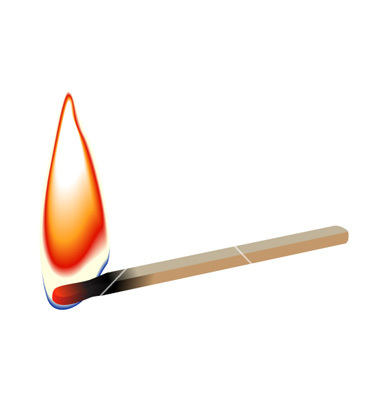 ________________  _________________ and _______________Exploding Fireworks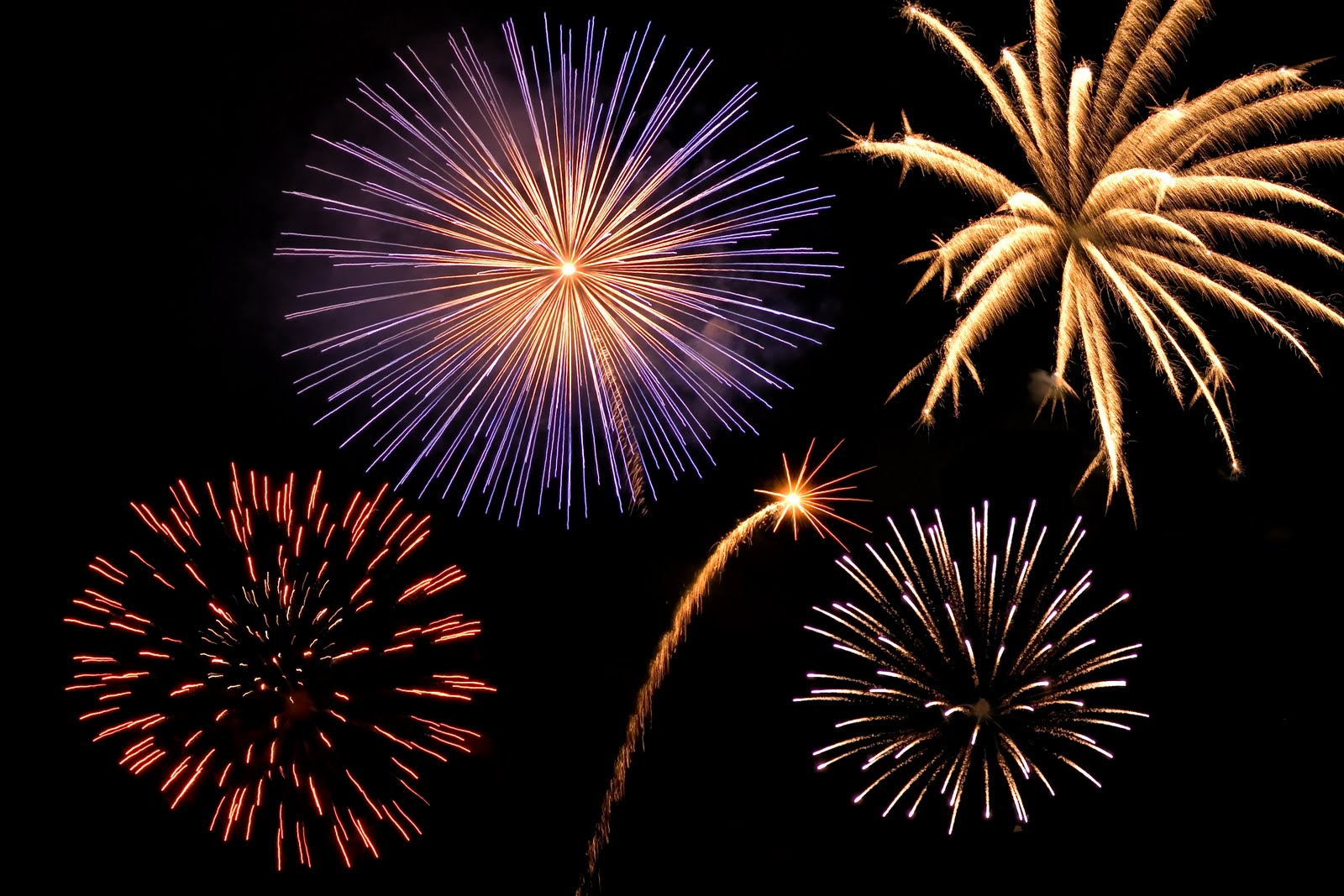 _______________  _____________ and ______________ and _______________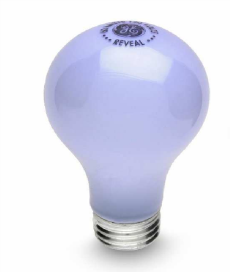 Turning on a lightbulb____________  ______________ and ______________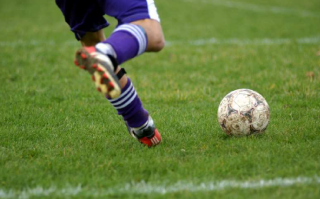 Kicking a soccer ball (start with the energy the foot)_____________  ______________ and _______________ and ______________Learning Checks: NOW YOU TRY! _______________________________________________________________________________________________________________________________________